Publicado en Granada el 24/09/2021 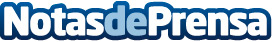 Idento, por tercer año consecutivo, entre las 8 mejores empresas tanto de SEO como de SEM de EspañaAnualmente, el prestigioso medio de comunicación Marketing4ecommece, especializado en Marketing Digital, elabora los rankings de mejores empresas de SEO y SEM de España. La agencia granadina Idento es, junto con Elogia, la única que figura en el TOP 8 en ambas clasificaciones simultáneamente, ranking que además mantiene en los últimos 3 añosDatos de contacto:Manuel Gil SanzAgencia Idento958 199 777Nota de prensa publicada en: https://www.notasdeprensa.es/idento-por-tercer-ano-consecutivo-entre-las-8 Categorias: Nacional Telecomunicaciones Marketing Andalucia Emprendedores E-Commerce http://www.notasdeprensa.es